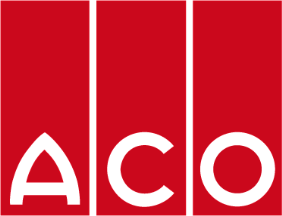 Merchtem, le 7 février 2022COMMUNIQUÉ DE PRESSEACO élargit sa gamme pour le jardinUne nouvelle année signifie de nouveaux produits. En 2022, ACO House & Garden en proposera également. Ainsi, la gamme Slimline sera complétée par une grille en acier Corten et les caniveaux « Large » possèderont une grille Voronoï. Ce n’est pas tout, ACO a également lancé son nouveau site web entièrement renouvelé!Slimline acier CortenLancé au début de l'année 2021, le caniveau Slimline a désormais une grille supplémentaire. En plus de nos grilles existantes en aluminium gris et noir, une grille en acier Corten fait son apparition. L'acier Corten est un matériau qu’on trouve de plus en plus dans l'aménagement des jardins.Slimline est un caniveau de drainage discret et élégant qui ne mesure que 6 cm de large. Ce caniveau est également facile à installer grâce à son système « plug & play » et peut être connecté aux installations d’infiltration ou à l’égouttage.Lisez davantage sur : https://www.aco.be/fr/produits/house-garden/drainage-esthetique/slimline Large VoronoïLa grille de design en fonte Voronoï à l'aspect naturel est désormais disponible pour des caniveaux « Large ». Vous pouvez installer ces caniveaux dans les endroits où une capacité d'évacuation plus grande est nécessaire.Lisez davantage sur : https://www.aco.be/fr/produits/house-garden/drainage-robuste/large  À propos d’ACOACO est le spécialiste du drainage. La gamme de produits ACO couvre toute la chaîne du drainage, depuis la collecte de l’eau jusqu’à l’évacuation dans le sol, vers les égouts ou les eaux de surface. Dans le monde entier, le groupe ACO est reconnu pour la qualité de ses produits, pour son expérience et pour son innovation dans le domaine du drainage.ACO House & Garden offre bien plus que des caniveaux de drainage. Son assortiment compte également des siphons de sol à placer sous un robinet ou encore des paillassons drainants. ACO lutte aussi contre le changement climatique en proposant un traitement intelligent des eaux de pluie, à l’aide de blocs et caisses d’infiltration, mais aussi des solutions garantissant un revêtement perméable (comme des dalles pour le gazon et le gravier). Le groupe fait d’ailleurs figure de pionnier dans ce domaine.Personne de contact presse :Sofie Vanderbauwede – sv@aco.be – +32 (0)52 38 17 79 Product Manager:
Karolien VanovertveldACO – Preenakker 6 – B-1785 Merchtem
Plus d’informations sur https://www.aco.be/fr/produits/house-garden.Le communiqué de presse peut également être téléchargé avec plusieurs photos via https://www.aco.be/fr/notre-entreprise/presse. 